                                                                                             PATVIRTINTA                                                                                                             Pagėgių savivaldybės tarybos                                                                                                    2020 m. spalio 29 d.                                                                                               sprendimu Nr. T-PAGĖGIŲ SAVIVALDYBĖS BŪSTO FONDO, KAIP SAVIVALDYBĖS BŪSTO FONDO DALIES, SĄRAŠAS ___________________________________                                                                                      PATVIRTINTA                                                                                                            Pagėgių savivaldybės tarybos                                                                                             2020 m. spalio 29 d.                                                                                            sprendimu Nr. T-PAGĖGIŲ SAVIVALDYBĖS SOCIALINIO BŪSTO FONDO, KAIP SAVIVALDYBĖS BŪSTO FONDO DALIES, SĄRAŠAS_________________________                                                                                                        Pagėgių savivaldybės tarybos                                                                             veiklos reglamento                                                             2 priedas                                      SPRENDIMO PROJEKTO „dėl pagėgių savivaldybės būsto FONDO ir PAGĖGIŲ SAVIVALDYBĖS socialinio būsto, KAIP SAVIVALDYBĖS BŪSTO FONDO DALIES, SĄRAŠŲ PATVIRTINIMO“AIŠKINAMASIS RAŠTAS2020-10-15     	 1. Parengto projekto tikslai ir uždaviniai: patvirtinti Pagėgių savivaldybės būsto fondo ir Pagėgių savivaldybės socialinio būsto, kaip savivaldybės būsto fondo dalies, sąrašus.   	  2. Kaip šiuo metu yra sureguliuoti projekte aptarti klausimai: Savivaldybės būsto fondo ir socialinio būsto fondo sąrašai, patvirtinti Pagėgių savivaldybės tarybos 2015 m. balandžio 2 d. sprendimu Nr. T-37 „Pagėgių savivaldybės būsto fondo ir Pagėgių savivaldybės socialinio būsto, kaip savivaldybės būsto fondo dalies, sąrašų patvirtinimo“ neatitinka tikrovės. Keletas savivaldybės būstų yra parduoti, vienas socialinis būstas nukentėjo nuo gaisro, taip pat sąrašas papildytas naujais socialiniais būstais. 	3. Kokių teigiamų rezultatų laukiama:  iš sąrašo išbraukti parduoti savivaldybės būstai ir sąrašas papildytas naujais socialiniais būstais.    	  4. Galimos neigiamos priimto projekto pasekmės ir kokių priemonių reikėtų imtis, kad tokių pasekmių būtų išvengta:  priėmus sprendimą neigiamų pasekmių nenumatoma.     	5. Kokius galiojančius aktus (tarybos, mero, savivaldybės administracijos direktoriaus)reikėtų pakeisti ir panaikinti, priėmus sprendimą pagal teikiamą projektą.     	 6. Jeigu priimtam sprendimui reikės kito tarybos sprendimo, mero potvarkio ar administracijos direktoriaus įsakymo, kas ir kada juos turėtų parengti: Pagėgių savivaldybės administracijos Turto ir ūkio skyrius.    	7. Ar reikalinga atlikti sprendimo projekto antikorupcinį vertinimą: nereikalinga.  	  8. Sprendimo vykdytojai ir įvykdymo terminai, lėšų, reikalingų sprendimui įgyvendinti, poreikis (jeigu tai numatoma – derinti su Finansų skyriumi): papildomų lėšų sprendimui įgyvendinti nereikės.   	 9. Projekto rengimo metu gauti specialistų vertinimai ir išvados, ekonominiai apskaičiavimai (sąmatos)  ir konkretūs finansavimo šaltiniai:              	10. Projekto rengėjas ar rengėjų grupė. Turto ir ūkio skyriaus vedėjo pavaduotoja Laimutė Šegždienė, tel. 8 441 70 410.          11. Kiti, rengėjo nuomone, reikalingi pagrindimai ir paaiškinimai: projektas parengtas vadovaujantis Lietuvos Respublikos vietos savivaldos įstatymo 16 straipsnio 2 dalies 26 punktu, 18 straipsnio 1 dalimi, Lietuvos Respublikos Paramos būstui įsigyti ar išsinuomoti įstatymo 4 straipsnio 5 dalies 4 punktu.   Turto ir ūkio skyriaus vedėjo pavaduotoja                                                              Laimutė ŠegždienėVadovaudamasi Lietuvos Respublikos vietos savivaldos įstatymo 16 straipsnio 2 dalies 26 punktu, Lietuvos Respublikos paramos būstui įsigyti ar išsinuomoti įstatymo 4 straipsnio 5 dalies 4 punktu, Pagėgių savivaldybės taryba n u s p r e n d ž i a:Patvirtinti:Pagėgių savivaldybės būsto fondo sąrašą (pridedama);Pagėgių savivaldybės socialinio būsto, kaip Savivaldybės būsto fondo dalies, sąrašą (pridedama).Apie sprendimo priėmimą paskelbti laikraštyje „Šilokarčema“, o visą sprendimą − Teisės aktų registre ir Pagėgių savivaldybės interneto svetainėje  www.pagegiai.ltŠis sprendimas gali būti skundžiamas Lietuvos Respublikos administracinių bylų teisenos įstatymu nustatyta tvarka.Savivaldybės meras				                     Virginijus Komskis                                                                                       PATVIRTINTA                                                                                                            Pagėgių savivaldybės tarybos                                                                                                 2015 m. balandžio 2 d.                                                                                                sprendimu Nr. T-37PAGĖGIŲ SAVIVALDYBĖS BŪSTO FONDAS 2015 M. SAUSIO 1D.___________________________________                                                                                      PATVIRTINTA                                                                                                            Pagėgių savivaldybės tarybos                                                                                                 2015 m. balandžio 2 d.                                                                                                sprendimu Nr. T-37PAGĖGIŲ SAVIVALDYBĖS SOCIALINIO BŪSTO FONDAS 2015 M. SAUSIO 1D._________________________	Vadovaudamasi Lietuvos Respublikos vietos savivaldos įstatymo 16 straipsnio 2 dalies 26 punktu, 18 straipsnio 1 dalimi, Lietuvos Respublikos paramos būstui įsigyti ar išsinuomoti įstatymo  14 straipsnio 5 dalimi,  Pagėgių savivaldybės taryba  n u s p r e n d ž i a:		Papildyti Pagėgių savivaldybės socialinio būsto, kaip Savivaldybės būsto fondo dalies, sąrašą, patvirtintą Pagėgių savivaldybės tarybos 2015 m. balandžio 2 d. sprendimu Nr. T-37 „Dėl Pagėgių savivaldybės būsto fondo ir Pagėgių savivaldybės socialinio būsto, kaip savivaldybės būsto fondo dalies, sąrašų patvirtinimo“, 38 punktu:Šis sprendimas gali būti skundžiamas Lietuvos Respublikos administracinių bylų teisenos įstatymo nustatyta tvarka. Savivaldybės meras				                     Virginijus Komskis	Vadovaudamasi Lietuvos Respublikos vietos savivaldos įstatymo 16 straipsnio 2 dalies 26 punktu, 18 straipsnio 1 dalimi, Lietuvos Respublikos paramos būstui įsigyti ar išsinuomoti įstatymo  14 straipsnio 5 dalimi,  Pagėgių savivaldybės taryba  n u s p r e n d ž i a:		1. Papildyti Pagėgių savivaldybės socialinio būsto, kaip Savivaldybės būsto fondo dalies, sąrašą, patvirtintą Pagėgių savivaldybės tarybos 2015 m. balandžio 2 d. sprendimu Nr. T-37 „Dėl Pagėgių savivaldybės būsto fondo ir Pagėgių savivaldybės socialinio būsto, kaip savivaldybės būsto fondo dalies, sąrašų patvirtinimo“, 39 − 45 punktais:                 2. Sprendimą paskelbti Pagėgių savivaldybės interneto svetainėje www.pagegiai.lt.               Šis sprendimas gali būti skundžiamas Regionų apygardos administracinio teismo Klaipėdos rūmams (Galinio Pylimo g. 9, 91230 Klaipėda) Lietuvos Respublikos administracinių bylų teisenos įstatymo nustatyta tvarka per 1 (vieną) mėnesį nuo sprendimo paskelbimo dienos. Savivaldybės meras				     Virginijus Komskis                                                                                                            Projektas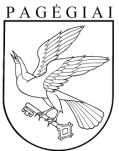 Pagėgių savivaldybės tarybasprendimasdėl pagėgių savivaldybės būsto FONDO ir PAGĖGIŲ SAVIVALDYBĖS socialinio būsto, KAIP SAVIVALDYBĖS BŪSTO FONDO DALIES, SĄRAŠŲ PATVIRTINIMO2020 m. spalio 15 d. Nr. T1-224Pagėgiai    Vadovaudamasi Lietuvos Respublikos vietos savivaldos įstatymo 16 straipsnio 2 dalies 26 punktu, 18 straipsnio 1 dalimi, Lietuvos Respublikos paramos būstui įsigyti ar išsinuomoti įstatymo 4 straipsnio 5 dalimi, Pagėgių savivaldybės taryba  n u s p r e n d ž i a:                   1. Patvirtinti Pagėgių savivaldybės būsto fondo sąrašą ir Pagėgių savivaldybės socialinio būsto, kaip Savivaldybės būsto fondo dalies, sąrašą (pridedama).2. Pripažinti netekusiu galios Pagėgių savivaldybės tarybos 2015 m. balandžio 2 d. sprendimą Nr. T-37 „Dėl Pagėgių savivaldybės būsto fondo ir Pagėgių savivaldybės socialinio būsto, kaip savivaldybės būsto fondo dalies, sąrašų patvirtinimo“ su visais vėlesniais pakeitimais.3. Sprendimą paskelbti Teisės aktų registre ir Pagėgių savivaldybės interneto svetainėje www.pagegiai.lt.            Šis sprendimas gali būti skundžiamas Regionų apygardos administracinio teismo Klaipėdos rūmams (Galinio Pylimo g. 9, 91230 Klaipėda) Lietuvos Respublikos administracinių bylų teisenos įstatymo nustatyta tvarka per 1 (vieną) mėnesį nuo sprendimo paskelbimo ar įteikimo suinteresuotam asmeniui dienos. SUDERINTA:Administracijos direktorius                                                                            Virginijus Komskis      Dokumentų valdymo ir teisės skyriaus vyresnioji specialistė                        Ingrida Zavistauskaitė   Civilinės metrikacijos ir viešosios tvarkos skyriaus vyriausioji specialistė − kalbos ir archyvo tvarkytoja                                    Laimutė Mickevičienė        Parengė Laimutė Šegždienė,Turto ir ūkio skyriaus vedėjo pavaduotoja        Eil. Nr.               Būsto adresasUnikalus Nr. Plotas kv. m1.Jaunimo g. 10-2, Pagėgiai4400-0611-2352:132448,912.Jaunimo g. 10-15, Pagėgiai4400-0611-2241:132063,213.Jaunimo g. 10-3, Pagėgiai4400-0611-2074:131563,104.Jaunimo g. 10-12, Pagėgiai4400-0611-2230:131963,195.Žemaičių g. 34-6, Benininkų k., Pagėgių sen.8896-6003-8010:000647,276.Vilniaus g. 13-1, Pagėgiai4400-0368-4707:497638,427.Malūno g. 4-4, Pagėgiai4400-0611-5055:137437,748.Javų g. 15, Lumpėnų k., Lumpėnų sen.4400-2124-3916:143713,649.Rambyno g. 20, Bardėnų k., Lumpėnų sen., Pagėgių sav.4400-1234-575059,7110.Šakininkų g. 1-5, Šakininkų k., Lumpėnų sen., Pagėgių sav.4400-0618-8132:178538,4711.Minjotų k. 8-3, Natkiškių sen., Pagėgių sav.8890-9009-6017:000327,7012.Aušros g. 9, Rukų k., Stoniškių sen. 8897-1006-9014:000452,7113.Klaipėdos g. 30-3, Stoniškių k., Stoniškių sen.4400-0905-5446:948340,7614.Gėgės g. 25-4, Plaškių k., Stoniškių sen.4400-1055-2402:658333,9815.Gėgės g. 25-1, Plaškių k., Stoniškių sen.	4400-1055-2357:658267,7816.Mokyklos g. 5-5, Šilgalių k., Stoniškių sen.4400-0619-4050:183422,8817.Klaipėdos g. 9-5, Stoniškių k., Stoniškių sen., Pagėgių sav.4400-1845-3515:463622,9518.Johaneso Bobrovskio g. 29-5, Vilkyškių mstl, Vilkyškių sen., Pagėgių sav.4400-0620-1500:186422,7819.Smėlyno g. 2-2, Rukų k., Stoniškių sen., Pagėgių sav.4400-0825-3796:209822,8820.Geležinkelio g. 26a-4, Pagėgiai8893-0000-1011:000335,5621.Stygliškių k., Vilkyškių sen., Pagėgių sav.8890-1002-301478,8922.Pagenaičių k., Vilkyškių sen., Pagėgių sav.4400-1811-8451116,7123.Kamanos g. 4-5, Pakamonių k., Stoniškių sen.8897-1009-4011:000250,0024.Palumpių k., Lumpėnų sen., Pagėgių sav.8891-5003-6013:001010,8025.Pagenaičių k., Vilkyškių sen., Pagėgių sav.8892-1003-6010121,8026.Malūno g. 1-2, Pagėgiai4400-0611-4536:137024,9627.Malūno g. 7-4, Vidgiriai, Pagėgių sen.4400-0620-4816:187453,86Eil. Nr.Būsto adresasUnikalus Nr. Plotas kv. m1.Žemaičių g. 1A-1, Pagėgiai4400-5125-7591:190549,442.Žemaičių g. 1A-2, Pagėgiai4400-5125-7604:190637,063.Žemaičių g. 1A-3, Pagėgiai4400-5125-7615:190733,954.Žemaičių g. 1A-4, Pagėgiai4400-5125-7626:190842,065.Žemaičių g. 1A-5, Pagėgiai4400-5125-7680:190950,696.Žemaičių g. 1A-6, Pagėgiai4400-5125-7715:191034,447.Vilniaus g. 40-5, Pagėgiai	8893-0002-5026:000432,598.Vytauto g. 25-4, Pagėgiai8893-2000-4012:000473,949.Vydūno g. 9-5, Pagėgiai8893-0000-5011:001041,1710.Vytauto g. 10-3, Pagėgiai8897-5000-3010:000350,2611.Žemaičių g. 13-4, Pagėgiai8893-5001-5018:000453,3912.Klaipėdos g. 17-2, Pagėgiai8892-0000-9019:000245,4113.Vilniaus g. 28a-2, Pagėgiai8890-0001-5019:000217,8114.Vydūno g. 5-4, Pagėgiai8892-5000-2017:000732,9515.Vytauto g. 20a-5, Pagėgiai8891-0000-2012:000529,8716.Geležinkelio g. 26B-2, Pagėgiai8893-5000-3018:000222,4417.Turgaus g. 20-4, Pagėgiai8893-7000-3016:000318,7918.Vydūno g. 9-3, Pagėgiai8893-0000-5011:000332,6119.Vytauto g. 25-2, Pagėgiai8893-2000-4012:000261,9920.Mokyklos g. 2-11, Piktupėnų k., Pagėgių sen., Pagėgių sav.8897-1008-3018:000239,5221.Senojo plento g. 5-2, Piktupėnų k., Pagėgių sen., Pagėgių sav.8893-0000-5011:001039,2722.Topolių g. 10-4, Lumpėnų k., Lumpėnų sen., Pagėgių sav.8898-3007-3012:000559,9623.Topolių g. 8-6, Lumpėnų k., Lumpėnų sen., Pagėgių sav.8897-8005-0014:000449,5924.Rambyno g. 37-3, Lumpėnų k., Lumpėnų sen., Pagėgių sav.6399-2001-1017:000645,7325.Uosių g. 33-2, Trakininkų k., Lumpėnų sen., Pagėgių sav.8890-7002-4017:000150,8926.Vilties g. 6-10, Natkiškių k., Natkiškių sen., Pagėgių sav.8897-8006-7013:000763,1527.Alyvų g. 1-4, Natkiškių k., Natkiškių sen., Pagėgių sav.8897-3011-5012:000858,0128.Aušros g. 7-7, Rukų k., Stoniškių sen., Pagėgių sav.8898-3008-7010:000253,9429.Švyturio g. 11, Vilkyškių mstl., Vilkyškių sen., Pagėgių sav.8892-4005-901961,3330.Žalioji g. 7, Žukų k., Vilkyškių sen., Pagėgių sav.6399-2000-101485,5231.Pievų g. 4-1, Žukų k., Vilkyškių sen., Pagėgių sav.6393-2000-1014:000137,0932.M.Jankaus g. 3-5, Pagėgiai8892-0000-5019:000544,3433.Malūno g. 5-5, Pagėgiai8890-0000-7017:000529,1734.Vilniaus g. 23-12, Pagėgiai8893-2000-9010:0012.28,9435.Vytauto g. 6-4, Pagėgiai8890-0001-2016:000846,6236.Birutės g. 11-3/ Geležinkelio g. 8-3, Pagėgiai8888-0000-2013:000638,6237.Geležinkelio g. 26a-3, Pagėgiai4400-0611-2718:132830,2338.Vilniaus g. 40-2, Pagėgiai8893-0002-5026:000333,3839.Žemaičių g. 31-3, Pagėgiai8893-5001-7014:000310,8940.Mokyklos g. 4-2, Panemunė, Pagėgių sav.4400-0608-7150:111054,5441.Mokyklos g. 4-7, Panemunė, Pagėgių sav.4400-0608-7161:111128,3342.Aušros g. 7-4, Rukų k., Stoniškių sen., Pagėgių sav.8898-3008-7010:000453,9443.Pajūrio g. 11, Kriokiškių k., Vilkyškių sen., Pagėgių sav.8891-7003-7022138,86Pagėgių savivaldybės tarybasprendimasdėl Pagėgių savivaldybės BŪSTO FONDO IR PAGĖGIŲ SAVIVALDYĖBS SOCIALINIO BŪSTO, KAIP SAVIVALDYBĖS BŪSTO FONDO DALIES, SARAŠŲ PATVIRTINIMO 2015 m. balandžio 2 d. Nr. T-37PagėgiaiEil. Nr.Būsto adresasUnikalus Nr. Plotas kv. m.1.Jaunimo g. 10-2, Pagėgiai4400-0611-2352:132448,912.Jaunimo g. 10-15, Pagėgiai4400-0611-2241:132063,213.Jaunimo g. 10-3, Pagėgiai4400-0611-2074:131563,104.Jaunimo g. 10-18, Pagėgiai 8899-5000-2010:001062,155.Jaunimo g. 10-10, Pagėgiai4400-0611-2085:131749,536.Jaunimo g. 10-12, Pagėgiai4400-0611-2230:131963,197.Vilniaus g. 13-1, Pagėgiai4400-0368-4707:497638,428.Malūno g. 4-4, Pagėgiai4400-0611-5055:137437,749.Javų g. 15, Lumpėnų k., Lumpėnų sen.4400-2124-3916:143713,6410.Javų g. 15-4, Lumpėnų k., Lumpėnų sen.4400-2124-3916:143718,0011.Rambyno g. 20, Bardėnų k., Lumpėnų sen., Pagėgių sav.4400-1234-575059,7112.Šakininkų g. 1-5, Šakininkų k., Lumpėnų sen., Pagėgių sav.4400-0618-8132:178538,4713.Minjotų k. 8-3, Natkiškių sen., Pagėgių sav.8890-9009-6017:000327,7014.Aušros g. 9, Rukų k., Stoniškių sen. 8897-1006-9014:000452,7115.Klaipėdos g. 30-3, Stoniškių k., Stoniškių sen.4400-0905-5446:948340,7616.Gėgės g. 25-4, Plaškių k., Stoniškių sen.4400-1055-2402:658333,9817.Gėgės g. 25-1, Plaškių k., Stoniškių sen.	4400-1055-2357:658267,7818.Mokyklos g. 5-5, Šilgalių k., Stoniškių sen4400-0619-4050:183422,8819.Klaipėdos g. 9-5, Stoniškių k., Stoniškių sen., Pagėgių sav.4400-1845-3515:463622,9520.Pievų g. 1-2, Vilkyškių mstl., Vilkyškių sen.4400-0619-8629:185238,7821.Johaneso Bobrovskio g. 29-5, Vilkyškių mstl, Vilkyškių sen.Pagėgių sav .4400-0620-1500:186422,7822.Smėlyno g. 2-2, Rukų k., Stoniškių sen., Pagėgių sav.4400-0825-3796:209822,8823.Geležinkelio g. 26-a-4, Pagėgiai8893-0000-1011:000335,5624.Stygliškių k., Vilkyškių sen., Pagėgių sav.8890-1002-301478,8925.Pagenaičių k., Vilkyškių sen., Pagėgių sav.4400-1811-8451116,7126.Kamanos g. 4-5, Pakamonių k., Stoniškių sen.8897-1009-4011:000250,0027.Palumpių k., Lumpėnų sen., Pagėgių sav.8891-5003-6013:001010,8028.Pagenaičių k., Vilkyškių sen., Pagėgių sav.8892-1003-6010121,8029.Endriškių k., Pagėgių sen., Pagėgių sav.39,6230.Žemaičių g. 24-2, Pagėgiai 8893-2001-5017:000221,2831.Malūno g. 1-2, Pagėgiai4400-0611-4536:137024,9632.Žemaičių 39-4, Pagėgiai8893-4000-6016:000425,8933.Malūno g. 7-4, Vidgiriai, Pagėgių sen.4400-0620-4816:187453,86Eil. Nr.Būsto adresasUnikalus Nr. Plotas kv. m.1.Žemaičių g. 34-6, Benininkų k., Pagėgių sen.8896-6003-8010:000647,272.Vilniaus g. 40-5, Pagėgiai	8893-0002-5026:000432,593.Vytauto g. 25-4, Pagėgiai8893-2000-4012:000473,944.Vydūno g. 9-5, Pagėgiai8893-0000-5011:001041,175.Vytauto g. 10-3, Pagėgiai8897-5000-3010:000350,266.Žemaičių g. 13-4, Pagėgiai8893-5001-5018:000453,397.Klaipėdos g. 17-2, Pagėgiai8892-0000-9019:000245,418.Vilniaus g. 28a-2, Pagėgiai8890-0001-5019:000217,819.Vydūno g. 5-4, Pagėgiai8892-5000-2017:000732,9510.Vytauto g. 20a-5, Pagėgiai8891-0000-2012:000529,8711.Geležinkelio g. 26B-2, Pagėgiai8893-5000-3018:000222,4412.Turgaus g. 20-4, Pagėgiai8893-7000-3016:000318,7913.Vydūno g. 9-3, Pagėgiai8893-0000-5011:000332,6114.Vytauto g. 25-2, Pagėgiai8893-2000-4012:000261,9915.Mokyklos g. 2-11, Piktupėnų k., Pagėgių sen., Pagėgių sav.8897-1008-3018:000239,5216.Senojo plento g. 5-2, Piktupėnų k., Pagėgių sen, Pagėgių sav.8893-0000-5011:001039,2717.Topolių g. 10-4, Lumpėnų k., Lumpėnų sen., Pagėgių sav.8898-3007-3012:000559,9618.Topolių g. 8-6, Lumpėnų k., Lumpėnų sen., Pagėgių sav.8897-8005-0014:000449,5919.Rambyno .g 37-3, Lumpėnų k., Lumpėnų sen.6399-2001-1017:000645,7320.Uosių g. 33-2, Trakininkų k., Lumpėnų sen., Pagėgių sav.8890-7002-4017:000150,8921.Vilties g. 6-10, Natkiškių k., Natkiškių sen., Pagėgių sav.8897-8006-7013:000763,1522.Alyvų g. 1-4, Natkiškių k., Natkiškių sen., Pagėgių sav.8897-3011-5012:000858,0123.Aušros g. 7-7, Rukų k., Stoniškių sen.8898-3008-7010:000253,9424.Švyturio g. 11, Vilkyškių mstl, Vilkyškių sen.Pagėgių sav .8892-4005-901961,3325.Žalioji g. 7, Žukų k., Vilkyškių sen.Pagėgių sav .6399-2000-101485,5226.Pievų g. 4-1, Žukų k., Vilkyškių sen.Pagėgių sav .6393-2000-1014:000137,0927.M.Jankaus g. 3-5, Pagėgiai8892-0000-5019:000544,3428.Malūno g. 5-5, Pagėgiai8890-0000-7017:000529,1729.Vilniaus g. 23-12, Pagėgiai8893-2000-9010:0012.28,9430.Vytauto g. 6-4, Pagėgiai8890-0001-2016:000846,6231.Birutės g. 11-3/ Geležinkelio g. 8-38888-0000-2013:000638,6232.Geležinkelio g. 26a-3, Pagėgiai4400-0611-2718:132830,2333.Vilniaus g. 40-2, Pagėgiai8893-0002-5026:000333,3834.Žemaičių g. 31-3, Pagėgiai8893-5001-7014:000310,8935.Mokyklos g. 4-2, Panemunė,Pagėgių sav.4400-0608-7150:111054,5436.Mokyklos g. 4-7, Panemunė, Pagėgių sav.4400-0608-7161:111128,3337.Nemuno g. 21-8, Panemunė, Pagėgių sav.8893-0004-0010:0005 22,30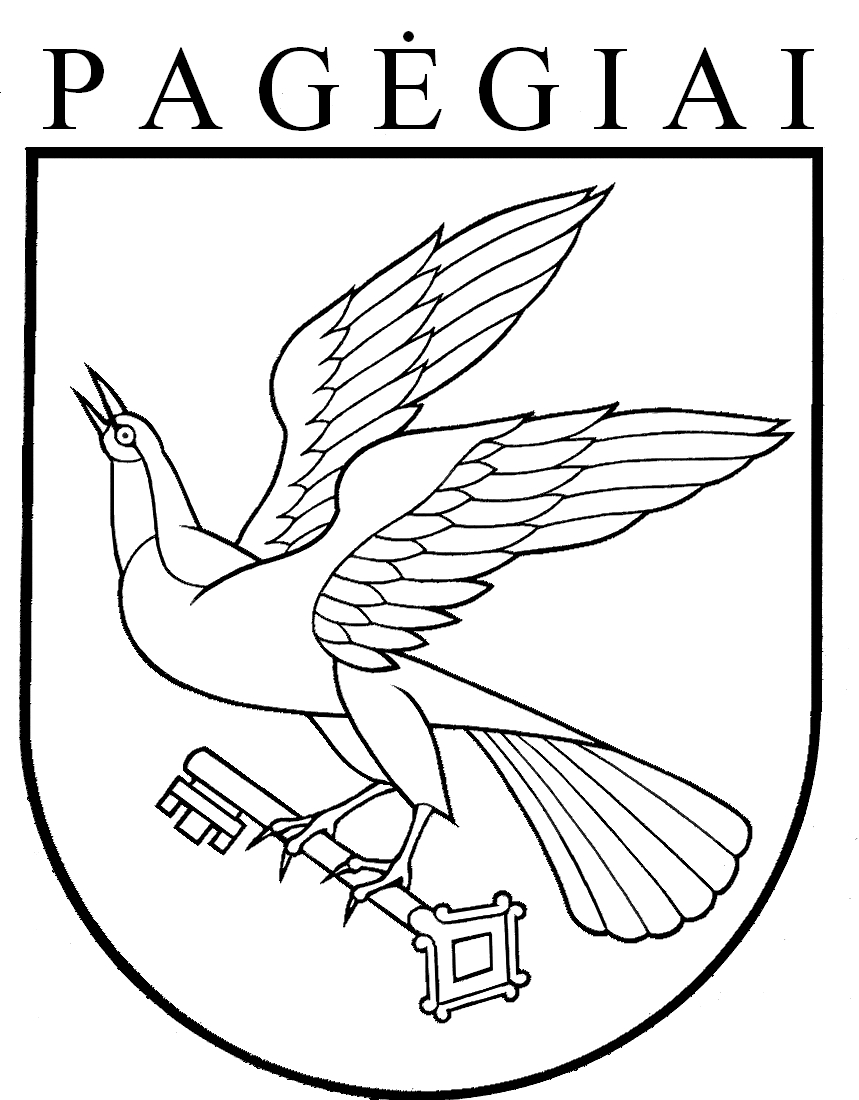 Pagėgių savivaldybės tarybasprendimasdėl pagėgių savivaldybės tarybos 2015 m. BALANDŽIO 2 d. sprendimo nr. t-37 „dėl Pagėgių savivaldybĖS BŪSTO FONDO IR PAGĖGIŲ SAVIVALDYBĖS SOCIALINIO BŪSTO, KAIP SAVIVALDYBĖS BŪSTO FONDO DALIES, SĄRAŠŲ PATVIRTINIMO“ pAKEITIMO2016 m. lapkričio 30 d. Nr. T-209 PagėgiaiEil. Nr.Būsto adresasUnikalus Nr.Plotas kv. m38.Pajūrio g. 11, Kriokiškių k., Vilkyškių sen., Pagėgių sav.8891-7003-7022138,86Pagėgių savivaldybės tarybasprendimasdėl pagėgių savivaldybės tarybos 2015 m. BALANDŽIO 2 d. sprendimo nr. t-37 „dėl Pagėgių savivaldybĖS BŪSTO FONDO IR PAGĖGIŲ SAVIVALDYBĖS SOCIALINIO BŪSTO, KAIP SAVIVALDYBĖS BŪSTO FONDO DALIES, SĄRAŠŲ PATVIRTINIMO“ pAKEITIMO2019 m. vasario 20 d. Nr. T- 38PagėgiaiEil. Nr.Būsto adresasUnikalus Nr.Plotas kv. m39.Žemaičių g. 1A-1, Pagėgiai4400-5125-7591:190549,4440.Žemaičių g. 1A-2, Pagėgiai4400-5125-7604:190637,0641.Žemaičių g. 1A-3, Pagėgiai33,9542.Žemaičių g. 1A-4, Pagėgiai4400-5125-7626:190842,0643.Žemaičių g. 1A-5, Pagėgiai50,6944.Žemaičių g. 1A-6, Pagėgiai4400-5125-7715:191034,4445.Aušros g. 7-4, Rukų k., Stoniškių sen., Pagėgių sav. 8898-3008-7010:000453,94 